Srednja medicinska škola 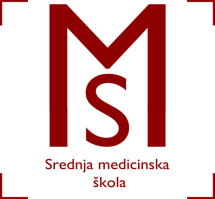 Slavonski BrodV. Jagića 3ARASPORED  VJEŽBI U KABINETIMA I ZDRAVSTVENIM USTANOVAMA ZA                                                        4.B  RAZRED FIZIOTERAPEUTSKI TEHNIČAR/TEHNIČARKAŠkolska godina 2017./2018.Srednja medicinska škola Slavonski BrodV. Jagića 3ARASPORED  VJEŽBI U KABINETIMA I ZDRAVSTVENIM USTANOVAMA ZA                                                        4.B  RAZRED FIZIOTERAPEUTSKI TEHNIČAR/TEHNIČARKAŠkolska godina 2017./2018.Srednja medicinska škola Slavonski BrodV. Jagića 3ARASPORED  VJEŽBI U KABINETIMA I ZDRAVSTVENIM USTANOVAMA ZA                                                        4.B  RAZRED FIZIOTERAPEUTSKI TEHNIČAR/TEHNIČARKAŠkolska godina 2017./2018.Srednja medicinska škola Slavonski BrodV. Jagića 3ARASPORED  VJEŽBI U KABINETIMA I ZDRAVSTVENIM USTANOVAMA ZA                                                        4.B  RAZRED FIZIOTERAPEUTSKI TEHNIČAR/TEHNIČARKAŠkolska godina 2017./2018.Srednja medicinska škola Slavonski BrodV. Jagića 3ARASPORED  VJEŽBI U KABINETIMA I ZDRAVSTVENIM USTANOVAMA ZA                                                        4.B  RAZRED FIZIOTERAPEUTSKI TEHNIČAR/TEHNIČARKAŠkolska godina 2017./2018.Srednja medicinska škola Slavonski BrodV. Jagića 3ARASPORED  VJEŽBI U KABINETIMA I ZDRAVSTVENIM USTANOVAMA ZA                                                        4.B  RAZRED FIZIOTERAPEUTSKI TEHNIČAR/TEHNIČARKAŠkolska godina 2017./2018.Srednja medicinska škola Slavonski BrodV. Jagića 3ARASPORED  VJEŽBI U KABINETIMA I ZDRAVSTVENIM USTANOVAMA ZA                                                        4.B  RAZRED FIZIOTERAPEUTSKI TEHNIČAR/TEHNIČARKAŠkolska godina 2017./2018.Srednja medicinska škola Slavonski BrodV. Jagića 3ARASPORED  VJEŽBI U KABINETIMA I ZDRAVSTVENIM USTANOVAMA ZA                                                        4.B  RAZRED FIZIOTERAPEUTSKI TEHNIČAR/TEHNIČARKAŠkolska godina 2017./2018.Srednja medicinska škola Slavonski BrodV. Jagića 3ARASPORED  VJEŽBI U KABINETIMA I ZDRAVSTVENIM USTANOVAMA ZA                                                        4.B  RAZRED FIZIOTERAPEUTSKI TEHNIČAR/TEHNIČARKAŠkolska godina 2017./2018.Srednja medicinska škola Slavonski BrodV. Jagića 3ARASPORED  VJEŽBI U KABINETIMA I ZDRAVSTVENIM USTANOVAMA ZA                                                        4.B  RAZRED FIZIOTERAPEUTSKI TEHNIČAR/TEHNIČARKAŠkolska godina 2017./2018.Srednja medicinska škola Slavonski BrodV. Jagića 3ARASPORED  VJEŽBI U KABINETIMA I ZDRAVSTVENIM USTANOVAMA ZA                                                        4.B  RAZRED FIZIOTERAPEUTSKI TEHNIČAR/TEHNIČARKAŠkolska godina 2017./2018.Srednja medicinska škola Slavonski BrodV. Jagića 3ARASPORED  VJEŽBI U KABINETIMA I ZDRAVSTVENIM USTANOVAMA ZA                                                        4.B  RAZRED FIZIOTERAPEUTSKI TEHNIČAR/TEHNIČARKAŠkolska godina 2017./2018.Srednja medicinska škola Slavonski BrodV. Jagića 3ARASPORED  VJEŽBI U KABINETIMA I ZDRAVSTVENIM USTANOVAMA ZA                                                        4.B  RAZRED FIZIOTERAPEUTSKI TEHNIČAR/TEHNIČARKAŠkolska godina 2017./2018.Srednja medicinska škola Slavonski BrodV. Jagića 3ARASPORED  VJEŽBI U KABINETIMA I ZDRAVSTVENIM USTANOVAMA ZA                                                        4.B  RAZRED FIZIOTERAPEUTSKI TEHNIČAR/TEHNIČARKAŠkolska godina 2017./2018.Srednja medicinska škola Slavonski BrodV. Jagića 3ARASPORED  VJEŽBI U KABINETIMA I ZDRAVSTVENIM USTANOVAMA ZA                                                        4.B  RAZRED FIZIOTERAPEUTSKI TEHNIČAR/TEHNIČARKAŠkolska godina 2017./2018.Srednja medicinska škola Slavonski BrodV. Jagića 3ARASPORED  VJEŽBI U KABINETIMA I ZDRAVSTVENIM USTANOVAMA ZA                                                        4.B  RAZRED FIZIOTERAPEUTSKI TEHNIČAR/TEHNIČARKAŠkolska godina 2017./2018.Srednja medicinska škola Slavonski BrodV. Jagića 3ARASPORED  VJEŽBI U KABINETIMA I ZDRAVSTVENIM USTANOVAMA ZA                                                        4.B  RAZRED FIZIOTERAPEUTSKI TEHNIČAR/TEHNIČARKAŠkolska godina 2017./2018.Srednja medicinska škola Slavonski BrodV. Jagića 3ARASPORED  VJEŽBI U KABINETIMA I ZDRAVSTVENIM USTANOVAMA ZA                                                        4.B  RAZRED FIZIOTERAPEUTSKI TEHNIČAR/TEHNIČARKAŠkolska godina 2017./2018.Srednja medicinska škola Slavonski BrodV. Jagića 3ARASPORED  VJEŽBI U KABINETIMA I ZDRAVSTVENIM USTANOVAMA ZA                                                        4.B  RAZRED FIZIOTERAPEUTSKI TEHNIČAR/TEHNIČARKAŠkolska godina 2017./2018.Srednja medicinska škola Slavonski BrodV. Jagića 3ARASPORED  VJEŽBI U KABINETIMA I ZDRAVSTVENIM USTANOVAMA ZA                                                        4.B  RAZRED FIZIOTERAPEUTSKI TEHNIČAR/TEHNIČARKAŠkolska godina 2017./2018.Srednja medicinska škola Slavonski BrodV. Jagića 3ARASPORED  VJEŽBI U KABINETIMA I ZDRAVSTVENIM USTANOVAMA ZA                                                        4.B  RAZRED FIZIOTERAPEUTSKI TEHNIČAR/TEHNIČARKAŠkolska godina 2017./2018.Srednja medicinska škola Slavonski BrodV. Jagića 3ARASPORED  VJEŽBI U KABINETIMA I ZDRAVSTVENIM USTANOVAMA ZA                                                        4.B  RAZRED FIZIOTERAPEUTSKI TEHNIČAR/TEHNIČARKAŠkolska godina 2017./2018.Srednja medicinska škola Slavonski BrodV. Jagića 3ARASPORED  VJEŽBI U KABINETIMA I ZDRAVSTVENIM USTANOVAMA ZA                                                        4.B  RAZRED FIZIOTERAPEUTSKI TEHNIČAR/TEHNIČARKAŠkolska godina 2017./2018.Srednja medicinska škola Slavonski BrodV. Jagića 3ARASPORED  VJEŽBI U KABINETIMA I ZDRAVSTVENIM USTANOVAMA ZA                                                        4.B  RAZRED FIZIOTERAPEUTSKI TEHNIČAR/TEHNIČARKAŠkolska godina 2017./2018.Srednja medicinska škola Slavonski BrodV. Jagića 3ARASPORED  VJEŽBI U KABINETIMA I ZDRAVSTVENIM USTANOVAMA ZA                                                        4.B  RAZRED FIZIOTERAPEUTSKI TEHNIČAR/TEHNIČARKAŠkolska godina 2017./2018.Srednja medicinska škola Slavonski BrodV. Jagića 3ARASPORED  VJEŽBI U KABINETIMA I ZDRAVSTVENIM USTANOVAMA ZA                                                        4.B  RAZRED FIZIOTERAPEUTSKI TEHNIČAR/TEHNIČARKAŠkolska godina 2017./2018.Srednja medicinska škola Slavonski BrodV. Jagića 3ARASPORED  VJEŽBI U KABINETIMA I ZDRAVSTVENIM USTANOVAMA ZA                                                        4.B  RAZRED FIZIOTERAPEUTSKI TEHNIČAR/TEHNIČARKAŠkolska godina 2017./2018.Srednja medicinska škola Slavonski BrodV. Jagića 3ARASPORED  VJEŽBI U KABINETIMA I ZDRAVSTVENIM USTANOVAMA ZA                                                        4.B  RAZRED FIZIOTERAPEUTSKI TEHNIČAR/TEHNIČARKAŠkolska godina 2017./2018.Srednja medicinska škola Slavonski BrodV. Jagića 3ARASPORED  VJEŽBI U KABINETIMA I ZDRAVSTVENIM USTANOVAMA ZA                                                        4.B  RAZRED FIZIOTERAPEUTSKI TEHNIČAR/TEHNIČARKAŠkolska godina 2017./2018.Srednja medicinska škola Slavonski BrodV. Jagića 3ARASPORED  VJEŽBI U KABINETIMA I ZDRAVSTVENIM USTANOVAMA ZA                                                        4.B  RAZRED FIZIOTERAPEUTSKI TEHNIČAR/TEHNIČARKAŠkolska godina 2017./2018.Srednja medicinska škola Slavonski BrodV. Jagića 3ARASPORED  VJEŽBI U KABINETIMA I ZDRAVSTVENIM USTANOVAMA ZA                                                        4.B  RAZRED FIZIOTERAPEUTSKI TEHNIČAR/TEHNIČARKAŠkolska godina 2017./2018.Srednja medicinska škola Slavonski BrodV. Jagića 3ARASPORED  VJEŽBI U KABINETIMA I ZDRAVSTVENIM USTANOVAMA ZA                                                        4.B  RAZRED FIZIOTERAPEUTSKI TEHNIČAR/TEHNIČARKAŠkolska godina 2017./2018.Srednja medicinska škola Slavonski BrodV. Jagića 3ARASPORED  VJEŽBI U KABINETIMA I ZDRAVSTVENIM USTANOVAMA ZA                                                        4.B  RAZRED FIZIOTERAPEUTSKI TEHNIČAR/TEHNIČARKAŠkolska godina 2017./2018.NASTAVNI TJEDANPREDMET RADNO VRIJEMEGRUPARADILIŠTE3.18.9.-22.9.KineziterapijaUt.10.40-11.253.Školski kabinet3.18.9.-22.9.KineziterapijaUt.11.30-12.151.Školski kabinet3.18.9.-22.9.KineziterapijaUt.12.20-13.052.Školski kabinet3.18.9.-22.9.KineziterapijaSri.9.40-10.253.Školski kabinet3.18.9.-22.9.KineziterapijaSri.10.40-11.251.Školski kabinet3.18.9.-22.9.KineziterapijaSri.11.30-12.152.Školski kabinet3.18.9.-22.9.KineziterapijaČet.8.00-12.303.Školski kabinet3.18.9.-22.9.MasažaSri.9.40-10.251.Školski kabinet3.18.9.-22.9.MasažaSri.10.40-11.252.Školski kabinet3.18.9.-22.9.MasažaSri.11.30-12.153.Školski kabinet3.18.9.-22.9.MasažaČet.8.00-13.051.Školski kabinet3.18.9.-22.9.MasažaČet.3.18.9.-22.9.Fizikalna terapijaSri.9.40-10.252.Školski kabinet3.18.9.-22.9.Fizikalna terapijaSri.10.40-11.253.Školski kabinet3.18.9.-22.9.Fizikalna terapijaSri.11.30-12.151.Školski kabinet3.18.9.-22.9.Fizikalna terapijaČet.8.00-13.052.Školski kabinetNASTAVNI TJEDANPREDMET RADNO VRIJEMEGRUPARADILIŠTE4.25.9.-29.9.KineziterapijaUt.10.40-11.251.Školski kabinet4.25.9.-29.9.KineziterapijaUt.11.30-12.152.Školski kabinet4.25.9.-29.9.KineziterapijaUt.12.20-13.053.Školski kabinet4.25.9.-29.9.KineziterapijaSri.9.40-10.251.Školski kabinet4.25.9.-29.9.KineziterapijaSri.10.40-11.252.Školski kabinet4.25.9.-29.9.KineziterapijaSri.11.30-12.153.Školski kabinet4.25.9.-29.9.KineziterapijaČet.8.00-12.301.DZSINO4.25.9.-29.9.MasažaSri.9.40-10.252.Školski kabinet4.25.9.-29.9.MasažaSri.10.40-11.253.Školski kabinet4.25.9.-29.9.MasažaSri.11.30-12.151.Školski kabinet4.25.9.-29.9.MasažaČet.8.00-10.152.DZSINO4.25.9.-29.9.MasažaČet.8.00-13.052Školski kabinet4.25.9.-29.9.Fizikalna terapijaSri.9.40-10.253.Školski kabinet4.25.9.-29.9.Fizikalna terapijaSri.10.40-11.251.Školski kabinet4.25.9.-29.9.Fizikalna terapijaSri.11.30-12.152.Školski kabinet4.25.9.-29.9.Fizikalna terapijaČet.8.00-13.051.ORBFMIRNASTAVNI TJEDANPREDMET RADNO VRIJEMEGRUPARADILIŠTE4.25.9.-29.9.KineziterapijaUt.10.40-11.251.Školski kabinet4.25.9.-29.9.KineziterapijaUt.11.30-12.152.Školski kabinet4.25.9.-29.9.KineziterapijaUt.12.20-13.053.Školski kabinet4.25.9.-29.9.KineziterapijaSri.9.40-10.251.Školski kabinet4.25.9.-29.9.KineziterapijaSri.10.40-11.252.Školski kabinet4.25.9.-29.9.KineziterapijaSri.11.30-12.153.Školski kabinet4.25.9.-29.9.KineziterapijaČet.8.00-12.301.DZSINO4.25.9.-29.9.MasažaSri.9.40-10.252.Školski kabinet4.25.9.-29.9.MasažaSri.10.40-11.253.Školski kabinet4.25.9.-29.9.MasažaSri.11.30-12.151.Školski kabinet4.25.9.-29.9.MasažaČet.8.00-10.152.DZSINO4.25.9.-29.9.MasažaČet.10.40-13.052Školski kabinet4.25.9.-29.9.Fizikalna terapijaSri.9.40-10.253.Školski kabinet4.25.9.-29.9.Fizikalna terapijaSri.10.40-11.251.Školski kabinet4.25.9.-29.9.Fizikalna terapijaSri.11.30-12.152.Školski kabinet4.25.9.-29.9.Fizikalna terapijaČet.8.00-13.053.ORBFMIRNASTAVNI TJEDANPREDMET RADNO VRIJEMEGRUPARADILIŠTE5.2.10.-6.10.KineziterapijaUt.10.40-11.252.Školski kabinet5.2.10.-6.10.KineziterapijaUt.11.30-12.153.Školski kabinet5.2.10.-6.10.KineziterapijaUt.12.20-13.051.Školski kabinet5.2.10.-6.10.KineziterapijaSri.9.40-10.252.Školski kabinet5.2.10.-6.10.KineziterapijaSri.10.40-11.253.Školski kabinet5.2.10.-6.10.KineziterapijaSri.11.30-12.151.Školski kabinet5.2.10.-6.10.KineziterapijaČet.8.00-12.302.DZSINO5.2.10.-6.10.MasažaSri.9.40-10.253.Školski kabinet5.2.10.-6.10.MasažaSri.10.40-11.251.Školski kabinet5.2.10.-6.10.MasažaSri.11.30-12.152.Školski kabinet5.2.10.-6.10.MasažaČet.8.00-10.153.DZSINO5.2.10.-6.10.MasažaČet.10.40-13.053.Školski kabinet5.2.10.-6.10.Fizikalna terapijaSri.9.40-10.251.Školski kabinet5.2.10.-6.10.Fizikalna terapijaSri.10.40-11.252.Školski kabinet5.2.10.-6.10.Fizikalna terapijaSri.11.30-12.153.Školski kabinet5.2.10.-6.10.Fizikalna terapijaČet.8.00-13.051.ORBFMIRNASTAVNI TJEDANPREDMET RADNO VRIJEMEGRUPARADILIŠTE6.9.10.-3.10.KineziterapijaUt.10.40-11.253.Školski kabinet6.9.10.-3.10.KineziterapijaUt.11.30-12.151.Školski kabinet6.9.10.-3.10.KineziterapijaUt.12.20-13.052.Školski kabinet6.9.10.-3.10.KineziterapijaSri.9.40-10.253.Školski kabinet6.9.10.-3.10.KineziterapijaSri.10.40-11.251.Školski kabinet6.9.10.-3.10.KineziterapijaSri.11.30-12.152.Školski kabinet6.9.10.-3.10.KineziterapijaČet.8.00-12.303.DZSINO6.9.10.-3.10.MasažaSri.9.40-10.251.Školski kabinet6.9.10.-3.10.MasažaSri.10.40-11.252.Školski kabinet6.9.10.-3.10.MasažaSri.11.30-12.153.Školski kabinet6.9.10.-3.10.MasažaČet.8.00-10.151.DZSINO6.9.10.-3.10.MasažaČet.10.40-13.051.Školski kabinet6.9.10.-3.10.Fizikalna terapijaSri.9.40-10.252.Školski kabinet6.9.10.-3.10.Fizikalna terapijaSri.10.40-11.253.Školski kabinet6.9.10.-3.10.Fizikalna terapijaSri.11.30-12.151.Školski kabinet6.9.10.-3.10.Fizikalna terapijaČet.8.00-12.302.ORBFMIRNASTAVNI TJEDANPREDMET RADNO VRIJEMEGRUPARADILIŠTE7.16.10.-20.10.KineziterapijaUt.10.40-11.251.Školski kabinet7.16.10.-20.10.KineziterapijaUt.11.30-12.152.Školski kabinet7.16.10.-20.10.KineziterapijaUt.12.20-13.053.Školski kabinet7.16.10.-20.10.KineziterapijaSri.9.40-10.251.Školski kabinet7.16.10.-20.10.KineziterapijaSri.10.40-11.252.Školski kabinet7.16.10.-20.10.KineziterapijaSri.11.30-12.153.Školski kabinet7.16.10.-20.10.KineziterapijaČet.8.00-12.301.ORBFMIR7.16.10.-20.10.MasažaSri.9.40-10.252.Školski kabinet7.16.10.-20.10.MasažaSri.10.40-11.253.Školski kabinet7.16.10.-20.10.MasažaSri.11.30-12.151.Školski kabinet7.16.10.-20.10.MasažaČet.8.00-10.152.DZSINO7.16.10.-20.10.MasažaČet.10.40-13.052Školski kabinet7.16.10.-20.10.Fizikalna terapijaSri.9.40-10.253.Školski kabinet7.16.10.-20.10.Fizikalna terapijaSri.10.40-11.251.Školski kabinet7.16.10.-20.10.Fizikalna terapijaSri.11.30-12.152.Školski kabinet7.16.10.-20.10.Fizikalna terapijaČet.8.00-12.303.DZSINONASTAVNI TJEDANPREDMET RADNO VRIJEMEGRUPARADILIŠTE8.23.10.-27.10.KineziterapijaUt.10.40-11.252.Školski kabinet8.23.10.-27.10.KineziterapijaUt.11.30-12.153.Školski kabinet8.23.10.-27.10.KineziterapijaUt.12.20-13.051.Školski kabinet8.23.10.-27.10.KineziterapijaSri.9.40-10.252.Školski kabinet8.23.10.-27.10.KineziterapijaSri.10.40-11.253.Školski kabinet8.23.10.-27.10.KineziterapijaSri.11.30-12.151.Školski kabinet8.23.10.-27.10.KineziterapijaČet.8.00-12.302.ORBFMIR8.23.10.-27.10.MasažaSri.9.40-10.253.Školski kabinet8.23.10.-27.10.MasažaSri.10.40-11.251.Školski kabinet8.23.10.-27.10.MasažaSri.11.30-12.152.Školski kabinet8.23.10.-27.10.MasažaČet.8.00-10.153.DZSINO8.23.10.-27.10.MasažaČet. 10.40-13.053.Školski kabinet8.23.10.-27.10.Fizikalna terapijaSri.9.40-10.251.Školski kabinet8.23.10.-27.10.Fizikalna terapijaSri.10.40-11.252.Školski kabinet8.23.10.-27.10.Fizikalna terapijaSri.11.30-12.153.Školski kabinet8.23.10.-27.10.Fizikalna terapijaČet.8.00-12.301.DZSINONASTAVNI TJEDANPREDMET RADNO VRIJEMEGRUPARADILIŠTE9.30.10.-3.10.KineziterapijaUt.10.40-11.253.Školski kabinet9.30.10.-3.10.KineziterapijaUt.11.30-12.151.Školski kabinet9.30.10.-3.10.KineziterapijaUt.12.20-13.052.Školski kabinet9.30.10.-3.10.KineziterapijaDAN SVIH SVETIHDAN SVIH SVETIHDAN SVIH SVETIH9.30.10.-3.10.KineziterapijaČet.8.00-12.303.ORBFMIR9.30.10.-3.10.MasažaDAN SVIH SVETIHDAN SVIH SVETIHDAN SVIH SVETIH9.30.10.-3.10.MasažaČet.8.00-10.151.DZSINO9.30.10.-3.10.MasažaČet. 10.40-13.051.Školski kabinet9.30.10.-3.10.Fizikalna terapijaDAN SVIH SVETIHDAN SVIH SVETIHDAN SVIH SVETIH9.30.10.-3.10.Fizikalna terapijaČet.8.00-12.302.DZSINONASTAVNI TJEDANPREDMET RADNO VRIJEMEGRUPARADILIŠTE10.6.11.-10.11.KineziterapijaUt.10.40-11.251.Školski kabinet10.6.11.-10.11.KineziterapijaUt.11.30-12.152.Školski kabinet10.6.11.-10.11.KineziterapijaUt.12.20-13.053.Školski kabinet10.6.11.-10.11.KineziterapijaSri.9.40-10.251.Školski kabinet10.6.11.-10.11.KineziterapijaSri.10.40-11.252.Školski kabinet10.6.11.-10.11.KineziterapijaSri.11.30-12.153.Školski kabinet10.6.11.-10.11.KineziterapijaČet.8.00-12.301.DZSINO10.6.11.-10.11.MasažaSri.9.40-10.252.Školski kabinet10.6.11.-10.11.MasažaSri.10.40-11.253.Školski kabinet10.6.11.-10.11.MasažaSri.11.30-12.151.Školski kabinet10.6.11.-10.11.MasažaČet.8.00-10.152.DZSINO10.6.11.-10.11.MasažaČet. 10.40-13.052Školski kabinet10.6.11.-10.11.Fizikalna terapijaSri.9.40-10.253.Školski kabinet10.6.11.-10.11.Fizikalna terapijaSri.10.40-11.251.Školski kabinet10.6.11.-10.11.Fizikalna terapijaSri.11.30-12.152.Školski kabinet10.6.11.-10.11.Fizikalna terapijaČet.8.00-12.303.ORBFMIRNASTAVNI TJEDANPREDMET RADNO VRIJEMEGRUPARADILIŠTE11.13.11.-17.11.KineziterapijaUt.10.40-11.252.Školski kabinet11.13.11.-17.11.KineziterapijaUt.11.30-12.153.Školski kabinet11.13.11.-17.11.KineziterapijaUt.12.20-13.051.Školski kabinet11.13.11.-17.11.KineziterapijaSri.9.40-10.252.Školski kabinet11.13.11.-17.11.KineziterapijaSri.10.40-11.253.Školski kabinet11.13.11.-17.11.KineziterapijaSri.11.30-12.151.Školski kabinet11.13.11.-17.11.KineziterapijaČet.8.00-12.302.DZSINO11.13.11.-17.11.MasažaSri.9.40-10.253.Školski kabinet11.13.11.-17.11.MasažaSri.10.40-11.251.Školski kabinet11.13.11.-17.11.MasažaSri.11.30-12.152.Školski kabinet11.13.11.-17.11.MasažaČet.8.00-10.153.DZSINO11.13.11.-17.11.MasažaČet. 10.40-13.053.Školski kabinet11.13.11.-17.11.Fizikalna terapijaSri.9.40-10.251.Školski kabinet11.13.11.-17.11.Fizikalna terapijaSri.10.40-11.252.Školski kabinet11.13.11.-17.11.Fizikalna terapijaSri.11.30-12.153.Školski kabinet11.13.11.-17.11.Fizikalna terapijaČet.8.00-12.301.ORBFMIRNASTAVNI TJEDANPREDMET RADNO VRIJEMEGRUPARADILIŠTE12.20.11.-24.11.KineziterapijaUt.10.40-11.253.Školski kabinet12.20.11.-24.11.KineziterapijaUt.11.30-12.151.Školski kabinet12.20.11.-24.11.KineziterapijaUt.12.20-13.052.Školski kabinet12.20.11.-24.11.KineziterapijaSri.9.40-10.253.Školski kabinet12.20.11.-24.11.KineziterapijaSri.10.40-11.251.Školski kabinet12.20.11.-24.11.KineziterapijaSri.11.30-12.152.Školski kabinet12.20.11.-24.11.KineziterapijaČet.8.00-12.303.DZSINO12.20.11.-24.11.MasažaSri.9.40-10.251.Školski kabinet12.20.11.-24.11.MasažaSri.10.40-11.252.Školski kabinet12.20.11.-24.11.MasažaSri.11.30-12.153.Školski kabinet12.20.11.-24.11.MasažaČet.8.00-10.151.DZSINO12.20.11.-24.11.MasažaČet. 10.40-13.051.Školski kabinet12.20.11.-24.11.Fizikalna terapijaSri.9.40-10.252.Školski kabinet12.20.11.-24.11.Fizikalna terapijaSri.10.40-11.253.Školski kabinet12.20.11.-24.11.Fizikalna terapijaSri.11.30-12.151.Školski kabinet12.20.11.-24.11.Fizikalna terapijaČet.8.00-12.302.ORBFMIRNASTAVNI TJEDANPREDMET RADNO VRIJEMEGRUPARADILIŠTE13.27.11.-1.12.KineziterapijaUt.10.40-11.251.Školski kabinet13.27.11.-1.12.KineziterapijaUt.11.30-12.152.Školski kabinet13.27.11.-1.12.KineziterapijaUt.12.20-13.053.Školski kabinet13.27.11.-1.12.KineziterapijaSri.9.40-10.251.Školski kabinet13.27.11.-1.12.KineziterapijaSri.10.40-11.252.Školski kabinet13.27.11.-1.12.KineziterapijaSri.11.30-12.153.Školski kabinet13.27.11.-1.12.KineziterapijaČet.8.00-12.301.DZSINO13.27.11.-1.12.MasažaSri.9.40-10.252.Školski kabinet13.27.11.-1.12.MasažaSri.10.40-11.253.Školski kabinet13.27.11.-1.12.MasažaSri.11.30-12.151.Školski kabinet13.27.11.-1.12.MasažaČet.8.00-10.152.DZSINO13.27.11.-1.12.MasažaČet. 10.40-13.052Školski kabinet13.27.11.-1.12.Fizikalna terapijaSri.9.40-10.253.Školski kabinet13.27.11.-1.12.Fizikalna terapijaSri.10.40-11.251.Školski kabinet13.27.11.-1.12.Fizikalna terapijaSri.11.30-12.152.Školski kabinet13.27.11.-1.12.Fizikalna terapijaČet.8.00-12.303.ORBFMIRNASTAVNI TJEDANPREDMET RADNO VRIJEMEGRUPARADILIŠTE14.4.12.-8.12.KineziterapijaUt.10.40-11.252.Školski kabinet14.4.12.-8.12.KineziterapijaUt.11.30-12.153.Školski kabinet14.4.12.-8.12.KineziterapijaUt.12.20-13.051.Školski kabinet14.4.12.-8.12.KineziterapijaSri.9.40-10.252.Školski kabinet14.4.12.-8.12.KineziterapijaSri.10.40-11.253.Školski kabinet14.4.12.-8.12.KineziterapijaSri.11.30-12.151.Školski kabinet14.4.12.-8.12.KineziterapijaČet.8.00-12.302.DZSINO14.4.12.-8.12.MasažaSri.9.40-10.253.Školski kabinet14.4.12.-8.12.MasažaSri.10.40-11.251.Školski kabinet14.4.12.-8.12.MasažaSri.11.30-12.152.Školski kabinet14.4.12.-8.12.MasažaČet.8.00-10.153.DZSINO14.4.12.-8.12.MasažaČet. 10.40-13.053.Školski kabinet14.4.12.-8.12.Fizikalna terapijaSri.9.40-10.251.Školski kabinet14.4.12.-8.12.Fizikalna terapijaSri.10.40-11.252.Školski kabinet14.4.12.-8.12.Fizikalna terapijaSri.11.30-12.153.Školski kabinet14.4.12.-8.12.Fizikalna terapijaČet.8.00-12.301.ORBFMIRNASTAVNI TJEDANPREDMET RADNO VRIJEMEGRUPARADILIŠTE15.11.12.-15.12.KineziterapijaUt.10.40-11.253.Školski kabinet15.11.12.-15.12.KineziterapijaUt.11.30-12.151.Školski kabinet15.11.12.-15.12.KineziterapijaUt.12.20-13.052.Školski kabinet15.11.12.-15.12.KineziterapijaSri.9.40-10.253.Školski kabinet15.11.12.-15.12.KineziterapijaSri.10.40-11.251.Školski kabinet15.11.12.-15.12.KineziterapijaSri.11.30-12.152.Školski kabinet15.11.12.-15.12.KineziterapijaČet.8.00-12.303.DZSINO15.11.12.-15.12.MasažaSri.9.40-10.251.Školski kabinet15.11.12.-15.12.MasažaSri.10.40-11.252.Školski kabinet15.11.12.-15.12.MasažaSri.11.30-12.153.Školski kabinet15.11.12.-15.12.MasažaČet.8.00-10.151.DZSINO15.11.12.-15.12.MasažaČet. 10.40-13.051.Školski kabinet15.11.12.-15.12.Fizikalna terapijaSri.9.40-10.252.Školski kabinet15.11.12.-15.12.Fizikalna terapijaSri.10.40-11.253.Školski kabinet15.11.12.-15.12.Fizikalna terapijaSri.11.30-12.151.Školski kabinet15.11.12.-15.12.Fizikalna terapijaČet.8.00-12.302.ORBFMIRNASTAVNI TJEDANPREDMET RADNO VRIJEMEGRUPARADILIŠTE16.18.12.-22.12.KineziterapijaUt.10.40-11.251.Školski kabinet16.18.12.-22.12.KineziterapijaUt.11.30-12.152.Školski kabinet16.18.12.-22.12.KineziterapijaUt.12.20-13.053.Školski kabinet16.18.12.-22.12.KineziterapijaSri.9.40-10.251.Školski kabinet16.18.12.-22.12.KineziterapijaSri.10.40-11.252.Školski kabinet16.18.12.-22.12.KineziterapijaSri.11.30-12.153.Školski kabinet16.18.12.-22.12.KineziterapijaČet.8.00-12.301.ORBFMIR16.18.12.-22.12.MasažaSri.9.40-10.252.Školski kabinet16.18.12.-22.12.MasažaSri.10.40-11.253.Školski kabinet16.18.12.-22.12.MasažaSri.11.30-12.151.Školski kabinet16.18.12.-22.12.MasažaČet.8.00-10.152.DZSINO16.18.12.-22.12.MasažaČet. 10.40-13.052Školski kabinet16.18.12.-22.12.Fizikalna terapijaSri.9.40-10.253.Školski kabinet16.18.12.-22.12.Fizikalna terapijaSri.10.40-11.251.Školski kabinet16.18.12.-22.12.Fizikalna terapijaSri.11.30-12.152.Školski kabinet16.18.12.-22.12.Fizikalna terapijaČet.8.00-12.303.DZSINONASTAVNI TJEDANPREDMET RADNO VRIJEMEGRUPARADILIŠTE17.15.1.-19.1.KineziterapijaUt.10.40-11.252.Školski kabinet17.15.1.-19.1.KineziterapijaUt.11.30-12.153.Školski kabinet17.15.1.-19.1.KineziterapijaUt.12.20-13.051.Školski kabinet17.15.1.-19.1.KineziterapijaSri.9.40-10.252.Školski kabinet17.15.1.-19.1.KineziterapijaSri.10.40-11.253.Školski kabinet17.15.1.-19.1.KineziterapijaSri.11.30-12.151.Školski kabinet17.15.1.-19.1.KineziterapijaČet.8.00-12.302.ORBFMIR17.15.1.-19.1.MasažaSri.9.40-10.253.Školski kabinet17.15.1.-19.1.MasažaSri.10.40-11.251.Školski kabinet17.15.1.-19.1.MasažaSri.11.30-12.152.Školski kabinet17.15.1.-19.1.MasažaČet.8.00-10.153.DZSINO17.15.1.-19.1.MasažaČet. 10.40-13.053.Školski kabinet17.15.1.-19.1.Fizikalna terapijaSri.9.40-10.251.Školski kabinet17.15.1.-19.1.Fizikalna terapijaSri.10.40-11.252.Školski kabinet17.15.1.-19.1.Fizikalna terapijaSri.11.30-12.153.Školski kabinet17.15.1.-19.1.Fizikalna terapijaČet.8.00-12.301.DZSINONASTAVNI TJEDANPREDMET RADNO VRIJEMEGRUPARADILIŠTE18.22.1.26.1.KineziterapijaUt.10.40-11.253.Školski kabinet18.22.1.26.1.KineziterapijaUt.11.30-12.151.Školski kabinet18.22.1.26.1.KineziterapijaUt.12.20-13.052.Školski kabinet18.22.1.26.1.KineziterapijaSri.9.40-10.253.Školski kabinet18.22.1.26.1.KineziterapijaSri.10.40-11.251.Školski kabinet18.22.1.26.1.KineziterapijaSri.11.30-12.152.Školski kabinet18.22.1.26.1.KineziterapijaČet.8.00-12.303.ORBFMIR18.22.1.26.1.MasažaSri.9.40-10.251.Školski kabinet18.22.1.26.1.MasažaSri.10.40-11.252.Školski kabinet18.22.1.26.1.MasažaSri.11.30-12.153.Školski kabinet18.22.1.26.1.MasažaČet.8.00-10.151.DZSINO18.22.1.26.1.MasažaČet. 10.40-13.051.Školski kabinet18.22.1.26.1.Fizikalna terapijaSri.9.40-10.252.Školski kabinet18.22.1.26.1.Fizikalna terapijaSri.10.40-11.253.Školski kabinet18.22.1.26.1.Fizikalna terapijaSri.11.30-12.151.Školski kabinet18.22.1.26.1.Fizikalna terapijaČet.8.00-12.302.DZSINONASTAVNI TJEDANPREDMET RADNO VRIJEMEGRUPARADILIŠTE19.29.1.-2.2..KineziterapijaUt.10.40-11.251.Školski kabinet19.29.1.-2.2..KineziterapijaUt.11.30-12.152.Školski kabinet19.29.1.-2.2..KineziterapijaUt.12.20-13.053.Školski kabinet19.29.1.-2.2..KineziterapijaSri.9.40-10.251.Školski kabinet19.29.1.-2.2..KineziterapijaSri.10.40-11.252.Školski kabinet19.29.1.-2.2..KineziterapijaSri.11.30-12.153.Školski kabinet19.29.1.-2.2..KineziterapijaČet.8.00-12.301.DZSINO19.29.1.-2.2..MasažaSri.9.40-10.252.Školski kabinet19.29.1.-2.2..MasažaSri.10.40-11.253.Školski kabinet19.29.1.-2.2..MasažaSri.11.30-12.151.Školski kabinet19.29.1.-2.2..MasažaČet.8.00-10.152.DZSINO19.29.1.-2.2..MasažaČet. 10.40-13.052Školski kabinet19.29.1.-2.2..Fizikalna terapijaSri.9.40-10.253.Školski kabinet19.29.1.-2.2..Fizikalna terapijaSri.10.40-11.251.Školski kabinet19.29.1.-2.2..Fizikalna terapijaSri.11.30-12.152.Školski kabinet19.29.1.-2.2..Fizikalna terapijaČet.8.00-12.303.ORBFMIRNASTAVNI TJEDANPREDMET RADNO VRIJEMEGRUPARADILIŠTE20.5.2.-9.2.KineziterapijaUt.10.40-11.252.Školski kabinet20.5.2.-9.2.KineziterapijaUt.11.30-12.153.Školski kabinet20.5.2.-9.2.KineziterapijaUt.12.20-13.051.Školski kabinet20.5.2.-9.2.KineziterapijaSri.9.40-10.252.Školski kabinet20.5.2.-9.2.KineziterapijaSri.10.40-11.253.Školski kabinet20.5.2.-9.2.KineziterapijaSri.11.30-12.151.Školski kabinet20.5.2.-9.2.KineziterapijaČet.8.00-12.302.DZSINO20.5.2.-9.2.MasažaSri.9.40-10.253.Školski kabinet20.5.2.-9.2.MasažaSri.10.40-11.251.Školski kabinet20.5.2.-9.2.MasažaSri.11.30-12.152.Školski kabinet20.5.2.-9.2.MasažaČet.8.00-10.153.DZSINO20.5.2.-9.2.MasažaČet. 10.40-13.053.Školski kabinet20.5.2.-9.2.Fizikalna terapijaSri.9.40-10.251.Školski kabinet20.5.2.-9.2.Fizikalna terapijaSri.10.40-11.252.Školski kabinet20.5.2.-9.2.Fizikalna terapijaSri.11.30-12.153.Školski kabinet20.5.2.-9.2.Fizikalna terapijaČet.8.00-12.301.ORBFMIRNASTAVNI TJEDANPREDMET RADNO VRIJEMEGRUPARADILIŠTE21.12.2.-16.2.KineziterapijaUt.10.40-11.253.Školski kabinet21.12.2.-16.2.KineziterapijaUt.11.30-12.151.Školski kabinet21.12.2.-16.2.KineziterapijaUt.12.20-13.052.Školski kabinet21.12.2.-16.2.KineziterapijaSri.9.40-10.253.Školski kabinet21.12.2.-16.2.KineziterapijaSri.10.40-11.251.Školski kabinet21.12.2.-16.2.KineziterapijaSri.11.30-12.152.Školski kabinet21.12.2.-16.2.KineziterapijaČet.8.00-12.303.DZSINO21.12.2.-16.2.MasažaSri.9.40-10.251.Školski kabinet21.12.2.-16.2.MasažaSri.10.40-11.252.Školski kabinet21.12.2.-16.2.MasažaSri.11.30-12.153.Školski kabinet21.12.2.-16.2.MasažaČet.8.00-10.151.DZSINO21.12.2.-16.2.MasažaČet. 10.40-13.051.Školski kabinet21.12.2.-16.2.Fizikalna terapijaSri.9.40-10.252.Školski kabinet21.12.2.-16.2.Fizikalna terapijaSri.10.40-11.253.Školski kabinet21.12.2.-16.2.Fizikalna terapijaSri.11.30-12.151.Školski kabinet21.12.2.-16.2.Fizikalna terapijaČet.8.00-12.302.ORBFMIRNASTAVNI TJEDANPREDMET RADNO VRIJEMEGRUPARADILIŠTE22.19.2.-23.2.KineziterapijaUt.10.40-11.251.Školski kabinet22.19.2.-23.2.KineziterapijaUt.11.30-12.152.Školski kabinet22.19.2.-23.2.KineziterapijaUt.12.20-13.053.Školski kabinet22.19.2.-23.2.KineziterapijaSri.9.40-10.251.Školski kabinet22.19.2.-23.2.KineziterapijaSri.10.40-11.252.Školski kabinet22.19.2.-23.2.KineziterapijaSri.11.30-12.153.Školski kabinet22.19.2.-23.2.KineziterapijaČet.8.00-12.301.DZSINO22.19.2.-23.2.MasažaSri.9.40-10.252.Školski kabinet22.19.2.-23.2.MasažaSri.10.40-11.253.Školski kabinet22.19.2.-23.2.MasažaSri.11.30-12.151.Školski kabinet22.19.2.-23.2.MasažaČet.8.00-10.152.DZSINO22.19.2.-23.2.MasažaČet. 10.40-13.052Školski kabinet22.19.2.-23.2.Fizikalna terapijaSri.9.40-10.253.Školski kabinet22.19.2.-23.2.Fizikalna terapijaSri.10.40-11.251.Školski kabinet22.19.2.-23.2.Fizikalna terapijaSri.11.30-12.152.Školski kabinet22.19.2.-23.2.Fizikalna terapijaČet.8.00-12.303.ORBFMIRNASTAVNI TJEDANPREDMET RADNO VRIJEMEGRUPARADILIŠTE23.26.2.-2.3.KineziterapijaUt.10.40-11.252.Školski kabinet23.26.2.-2.3.KineziterapijaUt.11.30-12.153.Školski kabinet23.26.2.-2.3.KineziterapijaUt.12.20-13.051.Školski kabinet23.26.2.-2.3.KineziterapijaSri.9.40-10.252.Školski kabinet23.26.2.-2.3.KineziterapijaSri.10.40-11.253.Školski kabinet23.26.2.-2.3.KineziterapijaSri.11.30-12.151.Školski kabinet23.26.2.-2.3.KineziterapijaČet.8.00-12.302.DZSINO23.26.2.-2.3.MasažaSri.9.40-10.253.Školski kabinet23.26.2.-2.3.MasažaSri.10.40-11.251.Školski kabinet23.26.2.-2.3.MasažaSri.11.30-12.152.Školski kabinet23.26.2.-2.3.MasažaČet.8.00-10.153.DZSINO23.26.2.-2.3.MasažaČet. 10.40-13.053.Školski kabinet23.26.2.-2.3.Fizikalna terapijaSri.9.40-10.251.Školski kabinet23.26.2.-2.3.Fizikalna terapijaSri.10.40-11.252.Školski kabinet23.26.2.-2.3.Fizikalna terapijaSri.11.30-12.153.Školski kabinet23.26.2.-2.3.Fizikalna terapijaČet.8.00-12.301.ORBFMIRNASTAVNI TJEDANPREDMET RADNO VRIJEMEGRUPARADILIŠTE24.5.3.-9.3.KineziterapijaUt.10.40-11.253.Školski kabinet24.5.3.-9.3.KineziterapijaUt.11.30-12.151.Školski kabinet24.5.3.-9.3.KineziterapijaUt.12.20-13.052.Školski kabinet24.5.3.-9.3.KineziterapijaSri.9.40-10.253.Školski kabinet24.5.3.-9.3.KineziterapijaSri.10.40-11.251.Školski kabinet24.5.3.-9.3.KineziterapijaSri.11.30-12.152.Školski kabinet24.5.3.-9.3.KineziterapijaČet.8.00-12.303.DZSINO24.5.3.-9.3.MasažaSri.9.40-10.251.Školski kabinet24.5.3.-9.3.MasažaSri.10.40-11.252.Školski kabinet24.5.3.-9.3.MasažaSri.11.30-12.153.Školski kabinet24.5.3.-9.3.MasažaČet.8.00-10.151.DZSINO24.5.3.-9.3.MasažaČet. 10.40-13.051.Školski kabinet24.5.3.-9.3.Fizikalna terapijaSri.9.40-10.252.Školski kabinet24.5.3.-9.3.Fizikalna terapijaSri.10.40-11.253.Školski kabinet24.5.3.-9.3.Fizikalna terapijaSri.11.30-12.151.Školski kabinet24.5.3.-9.3.Fizikalna terapijaČet.8.00-12.302.ORBFMIRNASTAVNI TJEDANPREDMET RADNO VRIJEMEGRUPARADILIŠTE25.12.3.-16.3.KineziterapijaIZRADA ZAVRŠNOGA RADIZRADA ZAVRŠNOGA RADIZRADA ZAVRŠNOGA RAD25.12.3.-16.3.MasažaIZRADA ZAVRŠNOGA RADIZRADA ZAVRŠNOGA RADIZRADA ZAVRŠNOGA RAD25.12.3.-16.3.Fizikalna terapijaIZRADA ZAVRŠNOGA RADIZRADA ZAVRŠNOGA RADIZRADA ZAVRŠNOGA RADNASTAVNI TJEDANPREDMET RADNO VRIJEMEGRUPARADILIŠTE26.19.3.-23.3.KineziterapijaUt.10.40-11.251.Školski kabinet26.19.3.-23.3.KineziterapijaUt.11.30-12.152.Školski kabinet26.19.3.-23.3.KineziterapijaUt.12.20-13.053.Školski kabinet26.19.3.-23.3.KineziterapijaSri.9.40-10.251.Školski kabinet26.19.3.-23.3.KineziterapijaSri.10.40-11.252.Školski kabinet26.19.3.-23.3.KineziterapijaSri.11.30-12.153.Školski kabinet26.19.3.-23.3.KineziterapijaČet.8.00-12.301.ORBFMIR26.19.3.-23.3.MasažaSri.9.40-10.252.Školski kabinet26.19.3.-23.3.MasažaSri.10.40-11.253.Školski kabinet26.19.3.-23.3.MasažaSri.11.30-12.151.Školski kabinet26.19.3.-23.3.MasažaČet.8.00-10.152.DZSINO26.19.3.-23.3.MasažaČet. 10.40-13.052.Školski kabinet26.19.3.-23.3.Fizikalna terapijaSri.9.40-10.253.Školski kabinet26.19.3.-23.3.Fizikalna terapijaSri.10.40-11.251.Školski kabinet26.19.3.-23.3.Fizikalna terapijaSri.11.30-12.152.Školski kabinet26.19.3.-23.3.Fizikalna terapijaČet.8.00-12.303.DZSINONASTAVNI TJEDANPREDMET RADNO VRIJEMEGRUPARADILIŠTE27.26.3.-28.3.KineziterapijaUt.10.40-11.252.Školski kabinet27.26.3.-28.3.KineziterapijaUt.11.30-12.153.Školski kabinet27.26.3.-28.3.KineziterapijaUt.12.20-13.051.Školski kabinet27.26.3.-28.3.KineziterapijaSri.9.40-10.252.Školski kabinet27.26.3.-28.3.KineziterapijaSri.10.40-11.253.Školski kabinet27.26.3.-28.3.KineziterapijaSri.11.30-12.151.Školski kabinet27.26.3.-28.3.KineziterapijaPROLJETNI PRAZNICIPROLJETNI PRAZNICIPROLJETNI PRAZNICI27.26.3.-28.3.MasažaSri.9.40-10.253.Školski kabinet27.26.3.-28.3.MasažaSri.10.40-11.251.Školski kabinet27.26.3.-28.3.MasažaSri.11.30-12.152.Školski kabinet27.26.3.-28.3.MasažaPROLJETNI PRAZNICIPROLJETNI PRAZNICIPROLJETNI PRAZNICI27.26.3.-28.3.Fizikalna terapijaSri.9.40-10.251.Školski kabinet27.26.3.-28.3.Fizikalna terapijaSri.10.40-11.252.Školski kabinet27.26.3.-28.3.Fizikalna terapijaSri.11.30-12.153.Školski kabinet27.26.3.-28.3.Fizikalna terapijaPROLJETNI PRAZNICIPROLJETNI PRAZNICIPROLJETNI PRAZNICINASTAVNI TJEDANPREDMET RADNO VRIJEMEGRUPARADILIŠTE28.9.4.-13.4.KineziterapijaUt.10.40-11.253.Školski kabinet28.9.4.-13.4.KineziterapijaUt.11.30-12.151.Školski kabinet28.9.4.-13.4.KineziterapijaUt.12.20-13.052.Školski kabinet28.9.4.-13.4.KineziterapijaSri.9.40-10.253.Školski kabinet28.9.4.-13.4.KineziterapijaSri.10.40-11.251.Školski kabinet28.9.4.-13.4.KineziterapijaSri.11.30-12.152.Školski kabinet28.9.4.-13.4.KineziterapijaČet.8.00-12.302.DZSINO28.9.4.-13.4.MasažaSri.9.40-10.251.Školski kabinet28.9.4.-13.4.MasažaSri.10.40-11.252.Školski kabinet28.9.4.-13.4.MasažaSri.11.30-12.153.Školski kabinet28.9.4.-13.4.MasažaČet.8.00-10.151.DZSINO28.9.4.-13.4.MasažaČet. 10.40-13.053.Školski kabinet28.9.4.-13.4.Fizikalna terapijaSri.9.40-10.252.Školski kabinet28.9.4.-13.4.Fizikalna terapijaSri.10.40-11.253.Školski kabinet28.9.4.-13.4.Fizikalna terapijaSri.11.30-12.151.Školski kabinet28.9.4.-13.4.Fizikalna terapijaČet.8.00-12.301.ORBFMIRNASTAVNI TJEDANPREDMET RADNO VRIJEMEGRUPARADILIŠTE29.16.4.-20.4.KineziterapijaUt.10.40-11.251.Školski kabinet29.16.4.-20.4.KineziterapijaUt.11.30-12.152.Školski kabinet29.16.4.-20.4.KineziterapijaUt.12.20-13.053.Školski kabinet29.16.4.-20.4.KineziterapijaSri.9.40-10.251.Školski kabinet29.16.4.-20.4.KineziterapijaSri.10.40-11.252.Školski kabinet29.16.4.-20.4.KineziterapijaSri.11.30-12.153.Školski kabinet29.16.4.-20.4.KineziterapijaČet.8.00-12.303.DZSINO29.16.4.-20.4.MasažaSri.9.40-10.252.Školski kabinet29.16.4.-20.4.MasažaSri.10.40-11.253.Školski kabinet29.16.4.-20.4.MasažaSri.11.30-12.151.Školski kabinet29.16.4.-20.4.MasažaČet.8.00-10.152.DZSINO29.16.4.-20.4.MasažaČet.10.40-13.051.Školski kabinet29.16.4.-20.4.Fizikalna terapijaSri.9.40-10.253.Školski kabinet29.16.4.-20.4.Fizikalna terapijaSri.10.40-11.251.Školski kabinet29.16.4.-20.4.Fizikalna terapijaSri.11.30-12.152.Školski kabinet29.16.4.-20.4.Fizikalna terapijaČet.8.00-12.302.ORBFMIRNASTAVNI TJEDANPREDMET RADNO VRIJEMEGRUPARADILIŠTE30.23.4.-27.4.KineziterapijaUt.10.40-11.252.Školski kabinet30.23.4.-27.4.KineziterapijaUt.11.30-12.153.Školski kabinet30.23.4.-27.4.KineziterapijaUt.12.20-13.051.Školski kabinet30.23.4.-27.4.KineziterapijaSri.9.40-10.252.Školski kabinet30.23.4.-27.4.KineziterapijaSri.10.40-11.253.Školski kabinet30.23.4.-27.4.KineziterapijaSri.11.30-12.151.Školski kabinet30.23.4.-27.4.KineziterapijaČet.8.00-12.301.DZSINO30.23.4.-27.4.MasažaSri.9.40-10.253.Školski kabinet30.23.4.-27.4.MasažaSri.10.40-11.251.Školski kabinet30.23.4.-27.4.MasažaSri.11.30-12.152.Školski kabinet30.23.4.-27.4.MasažaČet.8.00-10.153.DZSINO30.23.4.-27.4.MasažaČet. 10.40-13.052.Školski kabinet30.23.4.-27.4.Fizikalna terapijaSri.9.40-10.251.Školski kabinet30.23.4.-27.4.Fizikalna terapijaSri.10.40-11.252.Školski kabinet30.23.4.-27.4.Fizikalna terapijaSri.11.30-12.153.Školski kabinet30.23.4.-27.4.Fizikalna terapijaČet.8.00-12.303.ORBFMIRNASTAVNI TJEDANPREDMET RADNO VRIJEMEGRUPARADILIŠTE31.30.4.-4.5.KineziterapijaPRAZNIK RADAPRAZNIK RADAPRAZNIK RADA31.30.4.-4.5.KineziterapijaSri.9.40-10.253.Školski kabinet31.30.4.-4.5.KineziterapijaSri.10.40-11.251.Školski kabinet31.30.4.-4.5.KineziterapijaSri.11.30-12.152.Školski kabinet31.30.4.-4.5.KineziterapijaČet.8.00-12.302.DZSINO31.30.4.-4.5.MasažaSri.9.40-10.251.Školski kabinet31.30.4.-4.5.MasažaSri.10.40-11.252.Školski kabinet31.30.4.-4.5.MasažaSri.11.30-12.153.Školski kabinet31.30.4.-4.5.MasažaČet.8.00-10.151.DZSINO31.30.4.-4.5.MasažaČet. 10.40-13.053.Školski kabinet31.30.4.-4.5.Fizikalna terapijaSri.9.40-10.252.Školski kabinet31.30.4.-4.5.Fizikalna terapijaSri.10.40-11.253.Školski kabinet31.30.4.-4.5.Fizikalna terapijaSri.11.30-12.151.Školski kabinet31.30.4.-4.5.Fizikalna terapijaČet.8.00-12.301.ORBFMIRNASTAVNI TJEDANPREDMET RADNO VRIJEMEGRUPARADILIŠTE          32 .7.5.-11.5.KineziterapijaUt.10.40-11.251.Školski kabinet          32 .7.5.-11.5.KineziterapijaUt.11.30-12.152.Školski kabinet          32 .7.5.-11.5.KineziterapijaUt.12.20-13.053.Školski kabinet          32 .7.5.-11.5.KineziterapijaSri.9.40-10.251.Školski kabinet          32 .7.5.-11.5.KineziterapijaSri.10.40-11.252.Školski kabinet          32 .7.5.-11.5.KineziterapijaSri.11.30-12.153.Školski kabinet          32 .7.5.-11.5.KineziterapijaČet.8.00-12.303.DZSINO          32 .7.5.-11.5.MasažaSri.9.40-10.252.Školski kabinet          32 .7.5.-11.5.MasažaSri.10.40-11.253.Školski kabinet          32 .7.5.-11.5.MasažaSri.11.30-12.151.Školski kabinet          32 .7.5.-11.5.MasažaČet.8.00-10.152.DZSINO          32 .7.5.-11.5.MasažaČet. 10.40-13.051.Školski kabinet          32 .7.5.-11.5.Fizikalna terapijaSri.9.40-10.253.Školski kabinet          32 .7.5.-11.5.Fizikalna terapijaSri.10.40-11.251.Školski kabinet          32 .7.5.-11.5.Fizikalna terapijaSri.11.30-12.152.Školski kabinet          32 .7.5.-11.5.Fizikalna terapijaČet.8.00-12.302.ORBFMIRNASTAVNI TJEDANPREDMET RADNO VRIJEMEGRUPARADILIŠTE33.14.5.-18.5.KineziterapijaUt.10.40-11.252.Školski kabinet33.14.5.-18.5.KineziterapijaUt.11.30-12.153.Školski kabinet33.14.5.-18.5.KineziterapijaUt.12.20-13.051.Školski kabinet33.14.5.-18.5.KineziterapijaSri.9.40-10.252.Školski kabinet33.14.5.-18.5.KineziterapijaSri.10.40-11.253.Školski kabinet33.14.5.-18.5.KineziterapijaSri.11.30-12.151.Školski kabinet33.14.5.-18.5.KineziterapijaČet.8.00-12.301.DZSINO33.14.5.-18.5.MasažaSri.9.40-10.253.Školski kabinet33.14.5.-18.5.MasažaSri.10.40-11.251.Školski kabinet33.14.5.-18.5.MasažaSri.11.30-12.152.Školski kabinet33.14.5.-18.5.MasažaČet.8.00-10.153.DZSINO33.14.5.-18.5.MasažaČet. 10.40-13.052.Školski kabinet33.14.5.-18.5.Fizikalna terapijaSri.9.40-10.251.Školski kabinet33.14.5.-18.5.Fizikalna terapijaSri.10.40-11.252.Školski kabinet33.14.5.-18.5.Fizikalna terapijaSri.11.30-12.153.Školski kabinet33.14.5.-18.5.Fizikalna terapijaČet.8.00-12.303.ORBFMIRNASTAVNI TJEDANPREDMET RADNO VRIJEMEGRUPARADILIŠTE34.21.5.-25.5KineziterapijaUt.10.40-11.253.Školski kabinet34.21.5.-25.5KineziterapijaUt.11.30-12.151.Školski kabinet34.21.5.-25.5KineziterapijaUt.12.20-13.052.Školski kabinet34.21.5.-25.5KineziterapijaKRAJ NASTAVNE GODINE ZA MATURANTEKRAJ NASTAVNE GODINE ZA MATURANTEKRAJ NASTAVNE GODINE ZA MATURANTE34.21.5.-25.5MasažaKRAJ NASTAVNE GODINE ZA MATURANTEKRAJ NASTAVNE GODINE ZA MATURANTEKRAJ NASTAVNE GODINE ZA MATURANTE34.21.5.-25.5Fizikalna terapijaKRAJ NASTAVNE GODINE ZA MATURANTEKRAJ NASTAVNE GODINE ZA MATURANTEKRAJ NASTAVNE GODINE ZA MATURANTE